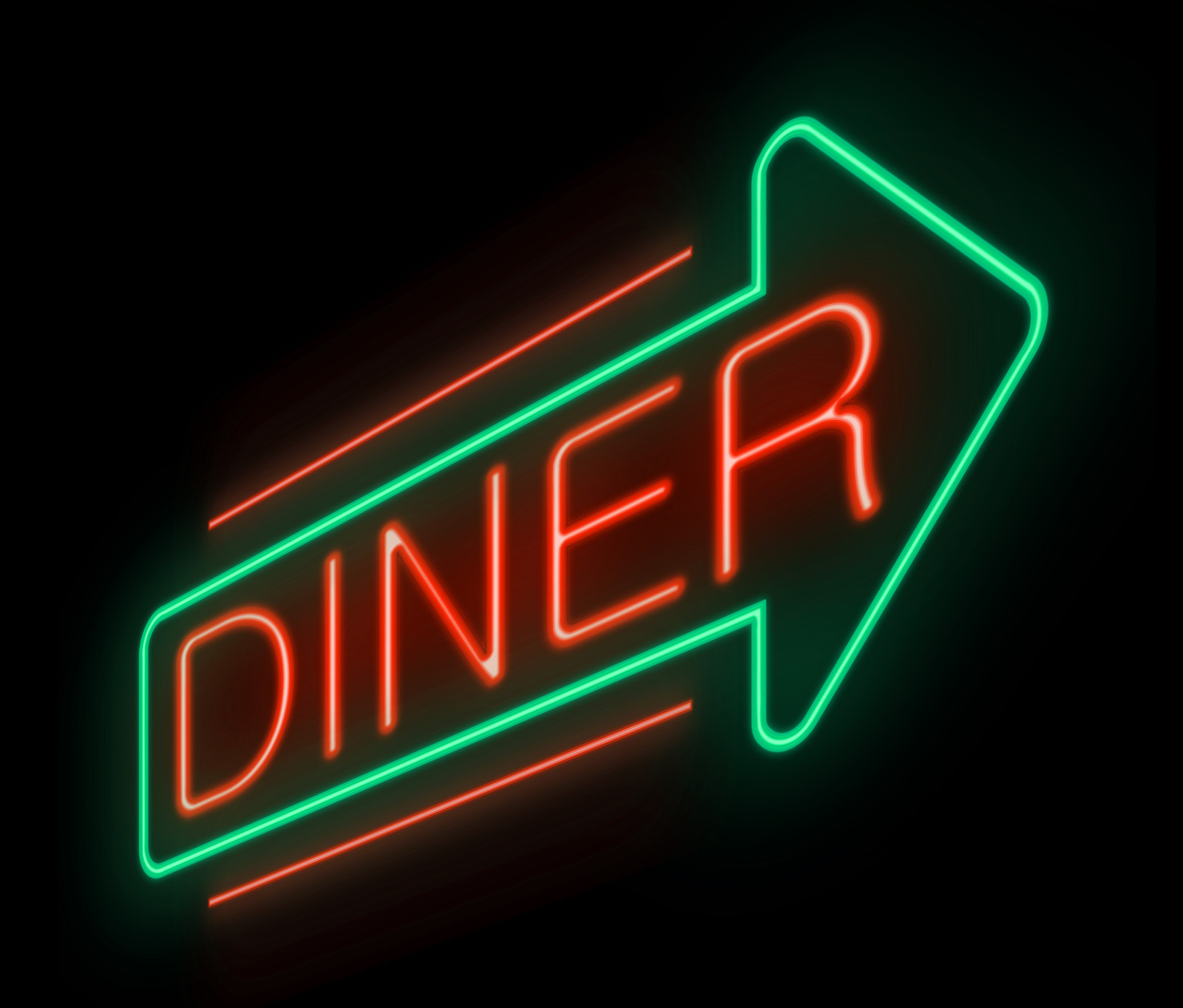  It’s On Jesus      a family play with  a          mysterious Christmas stranger  								Free admission      								Nursery providedFriday, December 15, 7 PMSunday, December 17, 6 PMFirst Baptist Church5972 Paramus DriveClarkston, MI 48346(248)625-3380